КОНТРОЛЬНО-СЧЕТНАЯ ПАЛАТА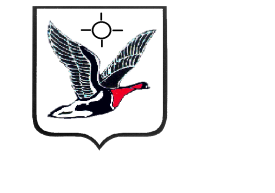 ТАЙМЫРСКОГО ДОЛГАНО-НЕНЕЦКОГО МУНИЦИПАЛЬНОГО РАЙОНАУТВЕРЖДАЮПредседательКонтрольно - Счетной палатыТаймырского Долгано-Ненецкогомуниципального района_________ И.Ф. Ярошук27 апреля 2016 годаЗАКЛЮЧЕНИЕ по результатам внешней проверки годового отчета об исполнении бюджета муниципального образования «Городское поселение Диксон» за 2015 год(утверждено Решением коллегии Контрольно-Счетной палаты от 27.04.2016 № 10)27 апреля 2016 года                                  г. Дудинка                                                     № 06-05Внешняя проверка годового отчета об исполнении бюджета муниципального образования «Городское поселение Диксон» за 2015 год проведена на основании статьи 264.4 Бюджетного кодекса Российской Федерации, обращения Диксонского городского Совета депутатов о проведении внешней проверки годового отчета об исполнении бюджета поселения за 2015 год, пункта 1.6. Плана работы Контрольно-Счетной палаты Таймырского (Долгано-Ненецкого) муниципального района на 2016 год, Распоряжения Контрольно-Счетной палаты Таймырского (Долгано-Ненецкого) муниципального района от 29 февраля 2016 года № 10. Цель проверки: оценка достоверности показателей отчета об исполнении бюджета городского поселения Диксон (далее - поселение) и его соответствие положениям бюджетного законодательства.Задачи проверки:- анализ бюджетной отчетности об исполнении бюджета поселения в 2015 году, проверка соблюдения порядка ее консолидации;- анализ и выборочная проверка соблюдения бюджетного законодательства при организации исполнения бюджета поселения в 2015 году.Объект проверки: Отдел по финансам и налогам Администрации городского поселения Диксон (далее – Отдел по финансам и налогам).Предмет проверки: годовой отчет об исполнении бюджета муниципального образования «Городское поселение Диксон» за 2015 год, дополнительные документы и материалы, подтверждающие исполнение бюджета поселения.Внешняя проверка осуществлялась инспектором инспекции по контрольно-ревизионной деятельности Контрольно-Счетной палаты Таймырского Долгано-Ненецкого муниципального района (далее - КСП) Г.Н. Шаммедовой, в соответствии со Стандартом внешнего муниципального финансового контроля СФК 3 «Проведение внешней проверки годового отчета об исполнении местного бюджета совместно с проверкой достоверности годовой бюджетной отчетности главных администраторов бюджетных средств», утвержденного Решением коллегии Контрольно-Счетной палаты от 30.09.2013 № 14. Метод проведения проверки - камеральный.Общие положенияОтчет об исполнении бюджета за 2015 год (ф. 0503117) в КСП представлен с соблюдением срока, установленного пунктом 3 статьи 264.4 Бюджетного кодекса Российской Федерации (далее – БК РФ).Одновременно с отчетом об исполнении бюджета за 2015 год представлена следующая отчетная документация:- баланс исполнения бюджета- отчет о финансовых результатах деятельности- отчет о движении денежных средств;- пояснительная записка;- иные документы.В ходе проверки проанализированы следующие нормативные правовые акты:- решение Диксонского городского Совета депутатов от 02.12.2014 № 20-1 «О бюджете муниципального образования «Городское поселение Диксон» Таймырского Долгано-Ненецкого муниципального района на 2015 год и плановый период 2016-2017 годов (далее – Решение о бюджете на 2015 год), с учетом внесенных изменений в редакции Решений от 28.04.2015 № 6-2, от 16.11.2015
№ 10-4;- уточненная сводная бюджетная роспись бюджета городского поселения Диксон на 2015 год и плановый период 2016-2017 годы;- кассовый план исполнения бюджета поселения на 2015 год, с учетом внесенных изменений;- иные документы, относящиеся к исполнению бюджета поселения в 2015 году.В соответствии со статьей 264.4 БК РФ в рамках проведения внешней проверки годового отчета об исполнении бюджета поселения за 2015 год была проведена проверка бюджетной отчетности шести главных администраторов бюджетных средств бюджета поселения.Итоги проверки годовой бюджетной отчетности главных администраторов бюджетных средств бюджета городского поселения ДиксонВ ходе осуществления внешней проверки годовой бюджетной отчетности за 2015 год главных администраторов бюджетных средств бюджета поселения был проведен анализ и оценка содержащейся в годовой бюджетной отчетности информации о деятельности субъектов бюджетной отчетности. По результатам проведенной проверки фактов недостоверности бюджетной отчетности, а также фактов, способных негативно повлиять на достоверность Отчета об исполнении бюджета поселения за 2015 год, не выявлено.Выявленные замечания и недостатки по результатам внешней проверки бюджетной отчетности за 2015 год всех шести ГАБС бюджета поселения изложены в Заключении от 27.04.2016 № 15-04 и направлены КСП в представительный орган местного самоуправления Диксонский городской Совет депутатов и в Отдел по финансам и налогам Администрации городского поселения Диксон для сведения. 2. Анализ исполнения бюджета муниципального образования                         «Городское поселение Диксон» в 2015 годуВ первоначальной редакции Решения о бюджете на 2015 год бюджет поселения был утвержден по доходам в сумме в сумме 83 417, 06 тыс. руб., по расходам в сумме 83 675, 81 тыс. руб. с предельным размером дефицита бюджета в сумме 258,75 тыс. руб., или 5 % от объема доходов бюджета поселения без учета утвержденного объема безвозмездных поступлений. Таким образом, размер дефицита бюджета поселения не превышал предельного размера дефицита местного бюджета, установленного пунктом 3 статьи 92.1 БК РФ. В процессе исполнения доходная и расходная части бюджета уточнены в сторону увеличения, в результате чего, в окончательной редакции бюджет поселения был утвержден по доходам в сумме 98 477,21 тыс. руб. по расходам 104 943,54 тыс. руб. с дефицитом в размере 6 466,33 тыс. руб., что также соответствует ограничениям, установленным пунктом 3 статьи 92.1 БК РФ с учетом утвержденного снижения остатков средств на счетах по учету средств местного бюджета. Анализ соотношения утвержденных и фактически исполненных основных характеристик бюджета поселения представлен в Таблице 1. Таблица 11 – в редакции решения о бюджете поселения на 2015 год от 02.12.2014 № 20-12 – в редакции решения о бюджете поселения на 2015 год от 16.11.2015  № 10-4.Как видно из Таблицы 1, по сравнению с показателями, первоначально утвержденными Решением о бюджете на 2015 год, фактическое исполнение увеличилось по доходам на 16 082,73 тыс. руб. или 19,28 %, по расходам на 15 090,60 тыс. руб. или на 18,03 %. По результатам исполнения бюджета поселения сложился профицит бюджета в сумме 733,38 тыс. руб. В ходе исполнения бюджета поселения Администрацией поселения в порядке правотворческой инициативы 2 раза вносились изменения в Решение о бюджете на 2015 год, что на два изменения меньше, чем в 2014 году. Внесение изменений в Решение о бюджете на 2015 год было обусловлено необходимостью корректировки бюджетных средств, поступающих от бюджетов других уровней в течение отчетного финансового года, а также бюджетных ассигнований, перераспределенных между главными распорядителями, получателями средств бюджета поселения, между разделами, видами расходов и целевыми статьями классификации. Анализ изменений Решения о бюджете на 2015 год представлен в 
Таблице 2. Таблица 2 КСП отмечает, что оба изменения, внесенные в Решение о бюджете на 2015 год, касались изменений основных характеристик бюджета поселения.Следует отметить, что Финансовым отделом в соответствии со статьями 217, 217.1, 232 БК РФ были уточнены основные плановые характеристики бюджета поселения на 2015 год в сторону увеличения, как по доходам, так и по расходам на сумму 106,77 тыс. руб. 3. Исполнение бюджета городского поселения Диксон по доходамРешением о бюджете общий объем доходов бюджета поселения на 2015 год был утвержден в сумме 98 477,20 тыс. руб. С учетом проведенного уточнения, кассовый план по доходам бюджета поселения на 2015 год составил 98 583,97 тыс. руб., в том числе: - налоговые доходы – 3 991,83 тыс. руб.;- неналоговые доходы – 1 381,62 тыс. руб.;- безвозмездные перечисления – 93 210,53 тыс. руб.Согласно данным ф. 0503117 «Отчет об исполнении бюджета» фактическое исполнение бюджета поселения за 2015 год по доходам составило 99 499,79 тыс. руб. или 100,93 % от утвержденных бюджетных назначений, из них: - налоговые доходы составили 5 526,23 тыс. руб. или 138,44 %;- неналоговые доходы – 1 524,79 тыс. руб. или 110,36 %; - безвозмездные перечисления – 92 448,77 тыс. руб. или 99,18 %.Анализ исполнения бюджета поселения в разрезе групп доходов в трехлетней динамике за период 2013-2015 годы представлен в Таблице 3.Таблица 3Из представленных в Таблице 3 показателей следует, что в отчетном финансовом году процент исполнения доходов бюджета поселения несколько выше исполнения 2013 года (на 2,20 процентных пункта) и незначительно выше исполнения 2014 года (на 0,82 процентных пункта). При этом в абсолютных величинах отмечается значительное увеличение объема доходов, который в сравнении с 2013 годом увеличился на 18 346,11 тыс. руб. или 22,61 % и на 5 513,79 тыс. руб. или 5,87 % увеличился в сравнении с 2014 годом.По налоговым доходам и безвозмездным поступлениям в трехлетней динамике отмечается ежегодное увеличение объема доходов, по неналоговым доходам 2015 года отмечается снижение к уровню 2014 года и незначительное увеличение к уровню 2013 года.Так, поступление налоговых доходов в 2015 году увеличилось на 1 416,57 тыс. руб. в сравнении с 2014 годом и на 1 906,85 тыс. руб. в сравнении с 2013 годом или на 34,47 % и 52,68 % соответственно. Увеличение поступлений налоговых доходов в 2015 году по сравнению с 2014 годом в основном сложилось по налогу на доходы физических лиц, который является основным источником собственных налоговых поступлений. В отчетном периоде его доля в структуре налоговых доходов бюджета составляет 73,78 %. Увеличение поступлений по налогу на доходы физических лиц произошло за счет изменения количества налогоплательщиков.Поступление неналоговых доходов в 2015 году сократилось на 2 199,37 тыс. руб. в сравнении с 2014 годом и увеличилось на 894,17 тыс. руб. в сравнении с 2013 годом. Сокращение поступлений неналоговых доходов в 2015 году по сравнению с 2014 годом в основном сложилось по: - доходам, получаемым в виде арендной платы за земельные участки, государственная собственность на которые не разграничена, а так же средствам от продажи права на заключение договоров аренды указанных земельных участков – на 48 %. Причиной значительного снижения поступления по данному виду доходов является расторжение договоров аренды земельного участка с ОАО «Сизар-Арктика» и ООО «Таймыр-Энерго», действоваших в 2014 году;- доходам, поступающим в порядке возмещения расходов, понесенных в связи с эксплуатацией имущества – на 51,92 %. Снижение доходов произошло в связи с тем, что фактические объемы потребления услуг теплоснабжения по арендуемым площадям за 2015 год оказались ниже. Данный факт связан с аварией на центральной котельной, в результате которой часть отопительных приборов помещений вышла из строя;- доходам от перечисления части прибыли, остающейся после уплаты налогов и иных обязательных платежей муниципальных унитарных предприятий, созданных поселениями для осуществления деятельности в сфере жилищно-коммунального хозяйства – 100 %. В связи с убыточной деятельностью МУП «Диксонбыт» в 2014 году, доходов от перечисления части прибыли, остающейся в распоряжении после уплаты налогов и иных обязательных платежей (дивидендов) государственными (муниципальными) унитарными предприятиями в бюджет городского поселения Диксон в 2015 году не поступало;- доходам от продажи земельных участков, государственная собственность на которые не разграничена и которые расположены в границах поселений на 100 %. Продажа земельных участков в 2015 году не осуществлялась.Объем безвозмездных поступлений в 2015 году увеличился на 6 296,59 тыс. руб. в сравнении с 2014 годом и на 15 545,09 тыс. руб. в сравнении с 2013 годом.Основное увеличение безвозмездных поступлений в 2015 году по сравнению с 2014 и 2013 годами отмечается по иным межбюджетным трансфертам на сумму 7 749 тыс. руб. и 15 951,02 тыс. руб. соответственно. Увеличение поступлений по иным межбюджетным трансфертам в бюджет поселения обусловлен увеличением финансового обеспечения принимаемых обязательств на основании результатов конкурсного распределения бюджетных ассигнований (Распоряжение Руководителя Администрации муниципального района от  01.10.2015 № 274-р) на общую сумму 260 041,69 тыс. руб., из которых иные межбюджетные трансферты общего характера для поселения составили 2 076,51 тыс. руб.В отчетном периоде муниципальному образованию «Сельское поселение Диксон» дотации на выравнивание бюджетной обеспеченности не предоставлялись по причине того, что расчетные налоговые доходы поселения (без учета налоговых доходов по дополнительным нормативам отчислений) превышали в 1,7 раза средний уровень налоговых доходов по поселениям края в расчете на одного жителя.Структура доходов бюджета поселения в трехлетней оценке практически не изменилась. Как и прежде, основная доля доходов приходится на безвозмездные поступления, которые составили в 2015 году – 92,91 %, в 2014 году –91,66 %, в 2013 году – 94,76 %.  Анализ исполнения доходной части бюджета поселения за 2015 год по сравнению с прошлым годом показал высокий процент исполнения как по налоговым доходам – 138,44 %, так и по неналоговым доходам – 110,36 %. По безвозмездным поступлениям исполнение составило 99,18 % от утвержденных бюджетных назначений или 92 448,77 тыс. руб., в том числе по:- субвенциям в сумме 148,57 тыс. руб. или 91,15 %;- иным межбюджетным трансфертам в сумме 92 200,20 тыс. руб. или 99,20 %.По результатам анализа отчета об исполнении бюджета поселения по доходам можно сделать вывод, что доходная часть бюджета поселения в 2015 году исполнялась достаточно предсказуемо. Также следует отметить, что по причине позднего поступления справки-уведомления об изменении бюджетных ассигнований на 2015 год плановые показатели в графе 4 ф. 0503117 по разделу «Доходы бюджета» отражены не по решению о бюджете, а по кассовому плану, что не в полной мере согласуется с требованиями Инструкции № 191н.4. Исполнение бюджета поселения по расходамРасходная часть бюджета поселения исполнена в 2015 году в сумме 98 766,41 или на 94,02% от бюджетных назначений, утвержденных уточненной бюджетной росписью бюджета поселения.Сравнительный анализ исполнения расходной части бюджета за 2013-2015 годы представлен в Таблице 4. Таблица 4Анализ исполнения бюджета поселения по расходам в трехлетней динамике показал, что в отчетном финансовом году процент исполнения расходов бюджета поселения ниже исполнения 2014 и 2013 годов на 1,48 и 3,56 процентных пункта соответственно, несмотря на то, что в абсолютных значениях объем расходов бюджета поселения 2015 года в сравнении с 2014 годом увеличился на 8 057,74 тыс. руб. и в сравнении с 2013 годом на 16 919,57 тыс. руб. В 2015 году по сравнению с предыдущим 2014 годом отмечается увеличение объема расходов бюджета поселения по четырем разделам расходов: - «Жилищно-коммунальное хозяйство» на 56,84 %;- «Культура и кинематография» на 21,36 %;- «Социальная политика» - 19,46 %;- «Национальная экономика» - на 16,53 %.Основное увеличение объема расходов сложилось по разделу «Жилищно-коммунальное хозяйство» и обусловлено увеличением непрограммных расходов на сумму 1 982,79 тыс. руб. за счет средств резервного фонда администрации, выделенных на устранение ликвидации последствий аварийной ситуации на системах теплоснабжения объектов жизнедеятельности городского поселения Диксон, а также увеличением расходов на сумму 4 169,47 тыс. руб. на выполнение мероприятий, направленных на ремонт объектов муниципальной собственности в рамках муниципальной программы «Развитие и модернизация жилищно-коммунального хозяйства и повышение энергоэффективности городского поселения Диксон».Кроме того, необходимо отметить, что в отчетном периоде появились расходы по разделу «Межбюджетные трансферты общего характера бюджетам субъектов Российской Федерации и муниципальных образований» в сумме 62,20 тыс. руб. В 2013 и 2014 годах расходы по данному разделу отсутствовали.Сокращение объема расходов в 2015 году по сравнению с предыдущим 2014 годом отмечается по разделам расходов:- «Национальная оборона» на 31,42 %;- «Общегосударственные вопросы» - на 12,38 %;- «Образование» на 2,56 %.Основное сокращение объема расходов сложилось по разделу «Национальная оборона» и обусловлено уменьшением непрограммных расходов на сумму 58,47 тыс. руб., в части закупок товаров, работ и услуг для государственных (муниципальных) нужд, расходов на выплаты персоналу государственных (муниципальных) органов.4.1. Исполнение бюджета поселения по разделам классификации расходов Анализ исполнения расходов по разделам классификации расходов бюджета поселения показал, что в 2015 году в полном объеме исполнены расходы только по разделу «Межбюджетные трансферты общего характера бюджетам субъектов Российской Федерации и муниципальных образований». Наименьший процент исполнения (89,84 %) пришелся на раздел «Национальная оборона», однако в сравнении с прошлым годом он вырос на 23 процентных пункта. По остальным разделам расходов бюджета исполнение варьируется от 92,27 % до 97,10 %. В расходах бюджета поселения, как и прежде наибольший удельный вес приходится на следующие разделы: «Общегосударственные вопросы» - 34,96 %, «Культура и кинематография» - 26,37 %.Наименьший удельный вес в расходах бюджета поселения приходится на разделы: «Межбюджетные трансферты общего характера бюджетам субъектов Российской Федерации и муниципальных образований» - 0,06 %, «Национальная экономика» - 0,13 %, «Социальная политика» - 0,39 %.При этом стоит отметить, что все разделы расходов в общей структуре расходов сохранили свои позиции на уровне 2014 года.Доля средств бюджета поселения, направленная на решение вопросов социальной сферы (социальная политика, образование, культура и кинематография) в 2015 году составила 30,34 %, что выше уровня 2014 года на 2,32 процентных пункта.В целом расходы бюджета поселения в 2015 году исполнены на 94,02 %, из них программные расходы исполнены на 93,96 %, непрограммные расходы 
на 94,82 %.В абсолютной величине неисполнение бюджета поселения составило 6 283,90 тыс. руб. или 5,98 % от бюджетных назначений, утвержденных уточненной Сводной бюджетной росписью бюджета поселения и в основном сложились по следующим разделам расходов:- «Общегосударственные расходы» - в сумме 2 893,03 тыс. руб.;- «Жилищно-коммунальное хозяйство» – в сумме 1 017,32 тыс. руб.;- «Культура и кинематография» – в сумме 1 556,89 тыс. руб.Причины отклонений изложены в бюджетной отчетной ГАБС за 2015 год, а также в Заключении КСП по результатам внешней проверки бюджетной отчетности за 2015 ГАБС городского поселения Диксон от 22.04.2016 № 15-04.4.2. Исполнение бюджета поселения по ведомственной структуре расходов Исполнение бюджета поселения по ведомственной структуре расходов представлено в Таблице 5. Таблица 5Наибольший удельный вес в расходах бюджета поселения по ведомственной структуре составляют расходы Администрация городского поселения Диксон – 62,96 %, Муниципальное казенное учреждение культуры «Культурно - досуговый центр» - 17,17 %. Удельный вес остальных главных распорядителей средств бюджета поселения варьируется от 3 до 8 %. Из представленных в Таблице 5 данных видно, что процент исполнения расходов бюджета поселения в разрезе главных распорядителей бюджетных средств варьируется от 90,02 % по Диксонскому городскому Совету депутатов до 98,03 % по Муниципальному казенному учреждению культуры «Культурно-досуговый центр».В целом исполнение бюджета поселения по расходам за 2015 год можно считать удовлетворительным с точки зрения поддержания бюджетной стабильности в поселении, исходя из возможностей собственных доходных источников и полученных межбюджетных трансфертов.Вместе с тем, КСП считает, что актуальной остаётся работа органов местного самоуправления поселения над повышением качества муниципального управления и финансового планирования в целях обеспечения максимально эффективного расходования бюджетных средств и достижения целей социально-экономического развития поселения, исходя из имеющихся финансовых возможностей.В соответствии с Постановлением от 27.10.2014 № 71-П Администрацией поселения был утвержден Порядок осуществления главными распорядителями средств бюджета поселения, главными администраторами доходов бюджета поселения, главными администраторами источников финансирования дефицита бюджета поселения внутреннего финансового контроля и внутреннего финансового аудита. Мероприятия по внутреннему контролю в отчетном периоде за соблюдением требований бюджетного законодательства, соблюдением финансовой дисциплины и эффективным использованием материальных и финансовых ресурсов, а также правильным ведением бюджетного учета и составлением отчетности в отношении субъектов бюджетной отчетности (ГАБС) органами муниципального финансового контроля в соответствии со статьями 265, 269.2 БК РФ не осуществлялись, так как орган муниципального финансового контроля в Администрации городского поселения Диксон до настоящего времени не создан.4.3. Исполнение муниципальных программВ соответствии с Решением о бюджете на 2015 год, с учетом внесенных в него изменений, на территории муниципального образования «Городское поселение Диксон» предусматривалась реализация 6 муниципальных программ.Планируемый объем финансирования муниципальных программ в 2015 году согласно показателям сводной бюджетной росписи составил 98 526,25 тыс. руб. или 93,79 % от общего объема утвержденных расходов. Фактически программные мероприятия муниципальных программ были исполнены в отчетном финансовом году в сумме 92 580,14 тыс. руб. или 93,96 % от уточненного объема, в том числе по следующим программам:1. По муниципальной программе «Совершенствование муниципального управления в городском поселении Диксон» исполнение составило 33 081,87 тыс. руб. или 92,72 %. Основными причинами неполного исполнения мероприятий муниципальной программы стали отсутствие расходов связанных с регистрацией прав на объекты управления в рамках подпрограммы «Управление муниципальным имуществом», а также экономия средств по фонду оплаты труда, снижение объемов потребления товаров, работ и услуг и расходов на выплату доплат к пенсиям муниципальным служащим в рамках подпрограммы «Муниципальная политика».2. По муниципальной программе «Организация благоустройства территории и дорожного комплекса городского поселения Диксон» исполнение составило 6 257,71 тыс. руб. или на 92,72 %. Основными причинами неполного исполнения мероприятий муниципальной программы стали недостаточность средств, полученных от доходов от акцизов на проведение мероприятий по ремонту дорог местного значения, а также фактически сложившиеся объемы потребления услуг по уличному освещению ниже запланированных.3. По муниципальной программе «Развитие и модернизация жилищно-коммунального хозяйства и повышение энергоэффективности городского поселения Диксон» исполнение составило 9 026,08 тыс. руб. или 93,54 %. Причинами неполного исполнения мероприятий муниципальной программы стали экономия средств по результатам проведения конкурсных процедур, а также фактически сложившиеся объемы потребления товаров, работ и услуг ниже заявленных.4. По муниципальной программе «Культура городского поселения Диксон» исполнение составило 29 578,95 тыс. руб. или 94,29 %. Неполное исполнение мероприятий муниципальной программы сложилось в результате экономии средств по фонду оплаты труда (в связи с наличием в отчетном периоде вакантных должностей, случаев временной нетрудоспособности работников, переноса отпусков сотрудников на более поздние сроки); фактически сложившихся объемов потребления товаров, работ и услуг ниже заявленных, а также в связи с недостаточным размером выделенных средств для выполнения всего объема работ, предусмотренного техническим заданием в рамках подпрограммы «Сохранение культурного наследия» государственной программы Красноярского края «Развитие культуры и туризма».5. По муниципальной программе «Организация транспортного обслуживания, удовлетворяющего потребности населения и экономики городского поселения Диксон» исполнение программных мероприятий составило 13 130,28 тыс. руб. или 96,76 %. Причинами неполного исполнения мероприятий муниципальной программы стали фактически сложившиеся цены, тарифы на товары, работы и услуги, а также их объемы, которые оказались ниже запланированных.6. По муниципальной программе «Создание условий для сдерживания роста розничной стоимости хлеба, реализуемого населению городского поселения Диксон» исполнение составило 1 505,25 тыс. руб. или 100,00 %.Относительно доли расходов в структуре исполненных расходов муниципальных программ следует отметить, что основная доля, как и в 2014 финансовом году, приходиться на муниципальные программы «Совершенствование муниципального управления в городском поселении Диксон» и «Культура городского поселения Диксон» – 35,73 % и 31,95 % соответственно.Программные расходы 2015 года в общем объеме утвержденных расходов бюджета составили 93,74 %., то есть основная часть расходов бюджета поселения осуществлялась с применением программно - целевого принципа исполнения бюджета, когда расходы бюджета увязывались с конечными социально-экономическими результатами от их осуществления. Вместе с тем, дать оценку эффективности и степени достижения запланированных социально-экономических результатов в условиях программно - целевого принципа исполнения бюджета в рамках внешней проверки отчета об исполнении бюджета поселения, опираясь лишь на данные, представленные в форме 0503117 и годовой бюджетной отчетности ГАБС не представляется возможным. В связи с чем, крайне важно органам местного самоуправления поселения организовать системную работу в соответствии со статьями 265, 269.2 БК РФ по осуществлению внутреннего финансового контроля за реализацией муниципальных программ.4.4. Использование средств резервного фондаВ соответствии со статьей 81 БК РФ в расходной части бюджетов предусматривается создание резервных фондов местных администраций, которые в соответствии с пунктом 3 указанной статьи не могут превышать трех процентов от утвержденного указанным решением общего объема расходов.Решением бюджета на 2015 год утвержден резервный фонд Администрации городского поселения Диксон в сумме 100 тыс. руб. или 0,1 % от утвержденной суммы расхода бюджета поселения, с учетом вносимых изменений в Решение о бюджете в течение 2015 года объем средств резервного фонда остался без изменений.Согласно Отчету об исполнении бюджета средства резервного фонда, в соответствии с Постановлением Администрации городского поселения Диксон от 28.04.2015 № 46-П «О выделении средств резервного фонда Администрации городского поселения Диксон», в полном объеме направлены на оплату аварийно-восстановительных работ по ликвидации последствий аварийной ситуации на системах теплоснабжения объектов жизнедеятельности городского поселения Диксон, вызванной остановкой Центральной котельной городского поселения Диксон, с учетом поставки материалов и оборудования для осуществления указанных работ.5. Дефицит бюджета, муниципальный долг, расходы на обслуживание и погашение муниципальных долговых обязательствС учетом изменений, внесенных в Решение о бюджете на 2015 год дефицит бюджета поселения по состоянию на отчетную дату составил 6 466,34 тыс. руб., что на  6 207,59 тыс. руб. больше размера дефицита бюджета, утвержденного Решением о бюджете на 2015 год в первоначальной редакции. Необходимо отметить, что дефицит бюджета поселения превысил объем доходов бюджета поселения без учета безвозмездных поступлений на 1 092,90 тыс. руб. или на 20 %. Однако, указанное превышение соответствует ограничениям, установленным пунктом 3 статьи 92.1 БК РФ с учетом утвержденного снижения остатков средств на счетах по учету средств местного бюджета (в соответствии с выпиской из лицевого счета Отдела по финансам и налогам по состоянию на 31.12.2014 остаток на конец дня составил 6 594,15 тыс. руб.).Согласно Отчету об исполнении бюджета поселения, бюджет городского поселения Диксон в 2015 году исполнен с профицитом (превышением доходов над расходами) в сумме 733,38 тыс. руб. (в 2014 году бюджет поселения исполнен с профицитом в сумме 3 277,34 тыс. руб., в 2013 году - с дефицитом в сумме 693,16 тыс. руб.). Причиной исполнения бюджета поселения с профицитом в отчетном периоде является следующее:- поступление налоговых и неналоговых доходов в бюджет поселения в объеме, превышающем запланированный на 31,22%;- неосвоение средств бюджета поселения отдельными главными распорядителями бюджетных средств на 5,98 %. Следует отметить, что раздел 3 «Анализ отчета об исполнении бюджета субъектом бюджетной отчетности» текстовой части пояснительной записки ф. 0503160 не содержит информации об основных причинах образования профицита бюджета.Фактическое исполнение по изменению остатков средств на счетах по учету средств бюджета за 2015 год составило (минус) 733,38 тыс. руб. (утвержденные годовые назначения 6 466,34 тыс. руб.).Следует отметить, что в нарушение статьи 219.2 БК РФ Отделом по финансам и налогам Администрации городского поселения Диксон не разработан порядок исполнения бюджета по источникам финансирования дефицита бюджета.На 01 января 2016 года муниципальный долг муниципального образования «Городского поселения Диксон» составил 0,00 тыс. руб. Объем расходов на обслуживание муниципального долга в отчетном году составил 0,00 тыс. руб.ВЫВОДЫ1. Отчет об исполнении бюджета городского поселения Диксон за 2015 год в КСП представлен с соблюдением срока, установленного пунктом 3 статьи 264.4 БК РФ. 2. По результатам проверки Отчета об исполнении бюджета городского поселения Диксон за 2015 год и анализа документов, представленных одновременно с годовым отчетом установлено, что Отчет об исполнении бюджета поселения соответствует нормам и требованиям бюджетного законодательства. 3. Согласно данным Отчета об исполнении бюджета за 2015 год, бюджет поселения по доходам исполнен в сумме 99 499,79 тыс. руб. или 100,93 % от утвержденных бюджетных назначений; по расходам - в сумме 98 766,41 тыс. руб. или на 94,02% от бюджетных назначений, утвержденных уточненной бюджетной росписью бюджета поселения (с профицитом в сумме 733,38 тыс. руб.).В целом исполнение бюджета поселения за 2015 год можно считать удовлетворительным с точки зрения поддержания бюджетной стабильности в поселении, исходя из возможностей собственных доходных источников и полученных межбюджетных трансфертов.Вместе с тем, КСП считает, что актуальной остаётся работа органов местного самоуправления поселения над повышением качества муниципального управления и финансового планирования в целях обеспечения максимально эффективного расходования бюджетных средств и достижения целей социального-экономического развития поселения, исходя из имеющихся финансовых возможностей и ресурсного потенциала территории поселения.4. Данные бюджета поселения по объему доходов, расходов и источникам финансирования дефицита, представленные в годовом отчете об исполнении бюджета поселения, согласуются с данными, отраженными в годовой бюджетной отчетности главных администраторов бюджетных средств, что свидетельствует о достоверности представленного отчета, как носителя информации о бюджетной деятельности в муниципальном образовании «Городское поселение Диксон». 5. В нарушение требований статьи 219.2 БК РФ Отделом по финансам и налогам не разработан порядок исполнения бюджета по источникам финансирования дефицита бюджета.6. Мероприятия по внутреннему контролю в отчетном периоде за соблюдением требований бюджетного законодательства, соблюдением финансовой дисциплины и эффективным использованием материальных и финансовых ресурсов, а также правильным ведением бюджетного учета и составлением отчетности в отношении субъектов бюджетной отчетности (ГАБС) органами муниципального финансового контроля в соответствии со статьями 265, 269.2 БК РФ не осуществлялись. Орган муниципального финансового контроля в Администрации городского поселения Диксон до настоящего времени не создан, что может повлечь санкции со стороны надзорных органов.Дать оценку эффективности и степени достижения запланированных социально-экономических результатов в условиях программно - целевого принципа исполнения бюджета, в рамках внешней проверки отчета об исполнении бюджета поселения, опираясь лишь на данные, представленные в ф. 0503117 и годовой бюджетной отчетности ГАБС не представляется возможным. В связи с чем, крайне важно органам местного самоуправления поселения организовать системную работу в соответствии со статьями 265, 269.2 БК РФ по осуществлению внутреннего финансового контроля реализуемых муниципальных программ, а также за соблюдением требований бюджетного законодательства, соблюдением финансовой дисциплины и эффективным использованием материальных и финансовых ресурсов, а также правильным ведением бюджетного учета и составлением отчетности в отношении субъектов бюджетной отчетности.7. Отдельные недостатки, выявленные в ходе внешней проверки бюджетной отчетности главных администраторов бюджетных средств, не оказали влияния на достоверность данных Отчета об исполнении бюджета поселения за 2015 год.8. Годовой отчет об исполнении бюджета городского поселения Диксон за 2015 год может быть рассмотрен и принят Диксонским городским Советом депутатов.ПРЕДЛОЖЕНИЯВ целях повышения эффективности управления бюджетными ресурсами муниципального образования «Городское поселение Диксон», а также результативности расходов бюджета поселения КСП рекомендует:1. Отделу по финансам и налогам Администрации городского поселения Диксон в соответствии со статьей 219.2 БК РФ разработать порядок исполнения бюджета по источникам финансирования дефицита бюджета.2. Главным администраторам бюджетных средств обеспечить соблюдение положений порядка осуществления внутреннего финансового контроля и внутреннего финансового аудита, утвержденного Постановлением Администрации городского поселения Диксон от 27.10.2014 № 71-П.3. Администрации поселения принять необходимые меры по исполнению требований статей 265, 269.2 БК РФ по осуществлению внутреннего муниципального контроля.4. Диксонскому городскому Совету депутатов рассмотреть вопрос передачи полномочий по внешнему муниципальному финансовому контролю в соответствии с нормами части 11 статьи 3 Федерального закона от 07.02.2011 № 6-ФЗ «Об общих принципах организации и деятельности контрольно-счетных органов субъектов Российской Федерации и муниципальных образований» и части 4 статьи 15 Федерального закона от 06.10.2003 № 131-ФЗ «Об общих принципах организации местного самоуправления в Российской Федерации». Инспектор инспекции поконтрольно-ревизионной деятельности	Г.Н. ШаммедоваНаименование показателей ДоходыРасходыДефицит (-)Профицит(+)Утверждено1, тыс. руб.83 417, 0683 675, 81-258,75Утверждено2, тыс. руб.98 477,20104 943,54-6 466,34Исполнено, тыс. руб.99 499,7998 766,41733,38Отклонение1 (абс.), тыс. руб.16 082,7315 090,60ХОтклонение2 (абс.), тыс. руб.1 022,59-6 177,13ХОтклонение1 (отн.), в %       19,2818,03ХОтклонение2 (отн.), в %         1,04         -5,89Х№п/пНаименованиеДоходы, тыс. руб. Расходы, тыс. руб.Дефицит, тыс. руб.АБ1230Решение о бюджете на 2015 год в редакции от 02.12.2014 № 20-1 (справочно)83 417, 0683 675, 81-258,751Решение о бюджете на 2015 год в редакции от 28.04.2015 № 6-286 262,7892 729,12-6 466,342Решение о бюджете на 2015 год в редакции от 16.11.2015 № 10-498 477,20104 943,54-6 466,34Группы доходовИсполнение бюджета поселения по доходам за трехлетний периодИсполнение бюджета поселения по доходам за трехлетний периодИсполнение бюджета поселения по доходам за трехлетний периодИсполнение бюджета поселения по доходам за трехлетний периодИсполнение бюджета поселения по доходам за трехлетний периодИсполнение бюджета поселения по доходам за трехлетний периодИсполнение бюджета поселения по доходам за трехлетний периодИсполнение бюджета поселения по доходам за трехлетний периодИсполнение бюджета поселения по доходам за трехлетний периодГруппы доходовИсполнение бюджета поселения по доходам, тыс. руб.Исполнение бюджета поселения по доходам, тыс. руб.Исполнение бюджета поселения по доходам, тыс. руб.% исполнение бюджета поселения по доходам% исполнение бюджета поселения по доходам% исполнение бюджета поселения по доходамУдельный вес, в общих доходах бюджета, %Удельный вес, в общих доходах бюджета, %Удельный вес, в общих доходах бюджета, %Группы доходов201320142015201320142015201320142015Группы доходовгодгодгодгодгодгодгодгодгодА123456789Налоговые доходы3 619,384 109,665 526,23105,11112,36138,444,464,375,55Неналоговые доходы630,623 724,161 524,79103,1499,51110,360,783,961,53Безвозмездные поступления 76 903,6886 152,1892 448,7798,4299,6299,1894,7691,6692,91Безвозмездные поступления от других бюджетов бюджетной системы РФ76 903,6885 172,0892 348,7798,4299,6199,1894,7690,6392,81 в т.ч.: - дотации бюджетам муниципальных образований 474,82508,36-100100-0,590,54-- субвенции бюджетам муниципальных образований179,68212,52148,5791,2889,8691,150,220,230,15 - иные межбюджетные трансферты 76 249,1884 451,2092 200,2098,4399,6499,2093,9689,8692,66Безвозмездные поступления от негосударственных организаций-980,10100-100100-1,040,10Возврат остатков   субсидий, субвенций и иных межбюджетных трансфертов прошлых лет0,000,000,000,000,000,000,000,000,00ВСЕГО ДОХОДОВ81 153,6893 986,0099 499,7998,73100,11100,93100100100Расходы бюджета по разделамИсполнение бюджета поселения по расходам за трехлетний периодИсполнение бюджета поселения по расходам за трехлетний периодИсполнение бюджета поселения по расходам за трехлетний периодИсполнение бюджета поселения по расходам за трехлетний периодИсполнение бюджета поселения по расходам за трехлетний периодИсполнение бюджета поселения по расходам за трехлетний периодИсполнение бюджета поселения по расходам за трехлетний периодИсполнение бюджета поселения по расходам за трехлетний периодИсполнение бюджета поселения по расходам за трехлетний периодРасходы бюджета по разделамИсполнение бюджета поселения по расходам, тыс. руб.Исполнение бюджета поселения по расходам, тыс. руб.Исполнение бюджета поселения по расходам, тыс. руб.% исполнения бюджета поселения по расходам% исполнения бюджета поселения по расходам% исполнения бюджета поселения по расходамСтруктура расходов бюджета поселения, %Структура расходов бюджета поселения, %Структура расходов бюджета поселения, %Расходы бюджета по разделам2013год2014год2015год2013год2014год2015год2013год2014год2015годА12345678901 «Общегосударственные вопросы»34 559,6439 411,8334 530,6898,6496,7592,2742,2243,4534,96А12345678902 «Национальная оборона»179,68186,10127,6391,2888,5989,840,220,200,1303 «Национальная безопасность и правоохранительная деятельность»61,570,000,001000,000,000,080,000,0004 «Национальная экономика»12 830,1415 445,1817 998,7790,4992,5197,1015,6817,0318,2205 «Жилищно-коммунальное хозяйство»16 307,0510 252,1516 079,8699,8699,9594,0519,9211,3016,2807 «Образование»3 090,443 625,853 532,9599,1892,1993,743,784,003,5808 «Культура и кинематография»14 489,2121 462,4926 046,0199,194,0494,3617,7023,6626,3710 «Социальная политика»329,12325,07388,3497,6697,9292,980,400,360,3914 «Межбюджетные трансферты общего характера бюджетам субъектов Российской Федерации и муниципальных образований»0,000,0062,200,000,001000,000,000,06ВСЕГО РАСХОДОВ81 846,8490 708,6798 766,4197,5895,5094,02100100100НаименованиеУтвержденные бюджетные назначения (тыс. руб.)Исполнено по отчету об исполнении бюджета (тыс. руб.)Не исполнено сумма,тыс. руб. (гр.3 - гр.2)% исполне-ния Уд. вес, в общих расходах бюджета (%)А12345Администрация городского поселения Диксон66 727,2462 187,34-4 539,9093,2062,96Диксонский городской Совет депутатов3 240,382 917,02-323,3690,022,95Муниципальное казенное учреждение культуры «Культурно - досуговый центр»17 299,9516 958,89-341,0698,0317,17Муниципальное казенное учреждение культуры «Центральная библиотека»8 504,897 819,84-685,0591,957,92Муниципальное казенное образовательное учреждение дополнительного образования детей «Диксонская детская школа искусств3 870,633 634,71-235,9293,903,68Отдел по финансам и налогам Администрации городского поселения Диксон5 407,225 248,63-158,5997,075,31Всего расходов105 050,3198 766,41-6 283,9094,02100